19th September 2018FUNDING FOR YOUR CHILDFREE SCHOOL MEALS APPLICATIONAlthough your child is not eligible for Universal Free School Meals at St George’s you can still apply for free school meals online. You should complete a short form using the links below and, if you are successful, they will also be eligible for a subsidy called Pupil Premium. This means that St George’s will receive extra funding to support your child.Am I Eligible for Free School Meals?
If as parents/guardians/carers you receive one of the following, you may be able to claim for Free School Meals.Income SupportIncome based Jobseekers AllowanceIncome related Employment and Support AllowanceThe Guaranteed element of Pension CreditUniversal Credit (provided you have an annual net earned income of no more than £7400.00 as assessed by earnings from up to three of your most recent consecutive assessment periods)NASS support under section 6 of the Immigration and Asylum Act 1999 (Nass reference required from Home office/border office letter stating NASS support has been granted)Child tax credits provided you are not also entitled to working tax credits and have an annual gross income (as assessed by HMRC) of no more than £16190.00Working tax credits run on – paid for 4 weeks after you stop qualifying for working tax credits.You can also claim if a child:has been in local-authority care for 1 day or more in England or Waleshas been adopted from care in England or Waleshas left care under a special guardianship order or residence order in England or WalesMore information can be viewed on the links below.Free School Meals Helpline – 0151 606 2002https://ww3.wirral.gov.uk/ECS/scripts/ECSMain.asp?nextpageid=DisplayIntroDetailsYours sincerely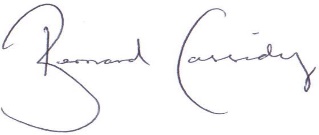 Mr Bernard CassidyHead Teacher